摩根转型动力灵活配置混合型证券投资基金2023年第4季度报告2023年12月31日基金管理人：摩根基金管理（中国）有限公司基金托管人：中国建设银行股份有限公司报告送出日期：二〇二四年一月二十二日§1  重要提示基金管理人的董事会及董事保证本报告所载资料不存在虚假记载、误导性陈述或重大遗漏，并对其内容的真实性、准确性和完整性承担个别及连带责任。 基金托管人中国建设银行股份有限公司根据本基金合同规定，于2024年1月19日复核了本报告中的财务指标、净值表现和投资组合报告等内容，保证复核内容不存在虚假记载、误导性陈述或者重大遗漏。 基金管理人承诺以诚实信用、勤勉尽责的原则管理和运用基金资产，但不保证基金一定盈利。 基金的过往业绩并不代表其未来表现。投资有风险，投资者在作出投资决策前应仔细阅读本基金的招募说明书。 本报告中财务资料未经审计。本报告期自2023年10月1日起至12月31日止。§2  基金产品概况§3  主要财务指标和基金净值表现3.1 主要财务指标单位：人民币元注：本期已实现收益指基金本期利息收入、投资收益、其他收入（不含公允价值变动收益）扣除相关费用后的余额，本期利润为本期已实现收益加上本期公允价值变动收益。上述基金业绩指标不包括持有人认购或交易基金的各项费用（例如，开放式基金的申购赎回费、红利再投资费、基金转换费等），计入费用后实际收益水平要低于所列数字。3.2 基金净值表现3.2.1本报告期基金份额净值增长率及其与同期业绩比较基准收益率的比较1、摩根转型动力混合A：2、摩根转型动力混合C：3.2.2　自基金合同生效以来基金累计净值增长率变动及其与同期业绩比较基准收益率变动的比较摩根转型动力灵活配置混合型证券投资基金累计净值增长率与业绩比较基准收益率的历史走势对比图(2013年11月25日至2023年12月31日)1．摩根转型动力混合A：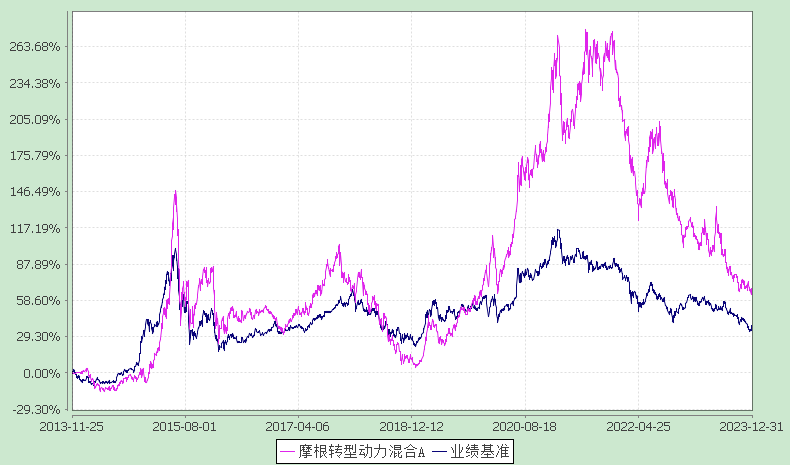 注：本基金合同生效日为2013年11月25日， 图示的时间段为合同生效日至本报告期末。本基金建仓期为本基金合同生效日起6个月，建仓期结束时资产配置比例符合本基金基金合同规定。2．摩根转型动力混合C：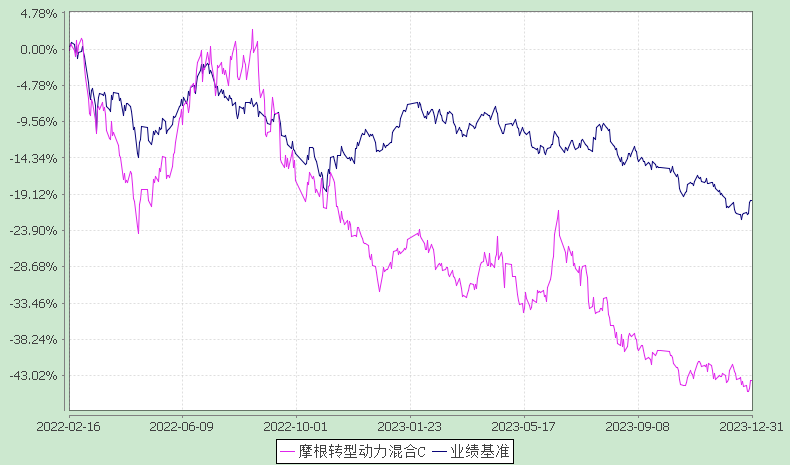 注：本基金自 2022年2月15日起增加C类份额，相关数据按实际存续期计算。本基金建仓期为本基金合同生效日起6个月，建仓期结束时资产配置比例符合本基金基金合同规定。§4  管理人报告4.1 基金经理（或基金经理小组）简介注：1、任职日期和离任日期均指根据公司决定确定的聘任日期和解聘日期。2、证券从业的含义遵从行业协会《证券业从业人员资格管理办法》的相关规定。4.1.1 期末兼任私募资产管理计划投资经理的基金经理同时管理的产品情况4.2管理人对报告期内本基金运作遵规守信情况的说明在本报告期内，基金管理人不存在损害基金份额持有人利益的行为，勤勉尽责地为基金份额持有人谋求利益。基金管理人遵守了《证券投资基金法》及其他有关法律法规、本基金基金合同的规定。基金经理对个股和投资组合的比例遵循了投资决策委员会的授权限制，基金投资比例符合基金合同和法律法规的要求。4.3 公平交易专项说明4.3.1 公平交易制度的执行情况报告期内，本公司继续贯彻落实《证券投资基金管理公司公平交易制度指导意见》等相关法律法规和公司内部公平交易流程的各项要求，严格规范境内上市股票、债券的一级市场申购和二级市场交易等活动，通过系统和人工相结合的方式进行交易执行和监控分析，以确保本公司管理的不同投资组合在授权、研究分析、投资决策、交易执行、业绩评估等投资管理活动相关的环节均得到公平对待。对于交易所市场投资活动，本公司执行集中交易制度，确保不同投资组合在买卖同一证券时，按照时间优先、比例分配的原则在各投资组合间公平分配交易量；对于银行间市场投资活动，本公司通过对手库控制和交易室询价机制，严格防范对手风险并检查价格公允性；对于申购投资行为，本公司遵循价格优先、比例分配的原则，根据事前独立申报的价格和数量对交易结果进行公平分配。报告期内，通过对不同投资组合之间的收益率差异比较、对同向交易和反向交易的交易时机和交易价差监控分析，未发现整体公平交易执行出现异常的情况。4.3.2 异常交易行为的专项说明报告期内，通过对交易价格、交易时间、交易方向等的分析，未发现有可能导致不公平交易和利益输送的异常交易行为。所有投资组合参与的交易所公开竞价同日反向交易成交较少的单边交易量超过该证券当日成交量的5%的情形：无。4.4 报告期内基金的投资策略和业绩表现说明4.4.1报告期内基金投资策略和运作分析2023年第四季度市场基本延续了此前一路下跌的势头，沪深300指数下跌7.0%，中证500指数下跌4.6%，创业板下跌5.6%，科创50指数下跌4.0%。行业板块亦是跌多涨少，以煤炭、水电为代表的高股息特征板块获得正收益，大消费、制造业、科技板块均表现不佳，仅医药和部分科技细分赛道如华为产业链、混合现实（MR）产业链表现突出。四季度的弱势市场是以下几个方面共同作用的结果：第一，宏观经济增长不佳，从宏观数据和微观企业体感上均可验证，制约了需求端的增速；第二，价格指标偏弱，给未来预期带来不确定性；第三，宏观经济的一些关键因素如房地产、广义债务等问题仍在解决过程当中。面对这三方面的问题，作为投资者，我们必须既对未来充满信心，也要对当下给予耐心。展望2024年，上文所述的“信心”和“耐心”是投资的两个重点。我们的信心来自于如下几方面：第一，我国在应对宏观经济的问题时，仍有相当多的工具选择，如2023年年末已经增加1万亿国债的发行，中央财政开始发力；第二，我国正确地将高质量发展摆在首位，科技与创新成为企业和经济发展的最重要驱动因素；第三，我国的“工程师红利”逐步体现在各行各业，无论是具有战略意义的大国重器，还是处在创新前沿的“专精特尖”企业，均在接近、赶超、甚至引领全球科技发展的先进水平；第四，市场的整体估值水平较低。与此同时，我们也必须具备耐心，当前市场的增量资金还很不明显，市场信心也需要较长的时间来修复，市场的波动仍将较大，我们必须将估值作为极度重要的考量因素，切不可操之过急。本产品在四季度降低了消费板块和新能源板块的持仓，增加了医药、电子和高股息板块的持仓，未来仍将秉承均衡的思路，综合估值、成长性和企业质地，投资于基本面持续向上的企业，争取为持有人创造超额收益。4.4.2报告期内基金的业绩表现本报告期摩根转型动力A份额净值增长率为:-6.49%，同期业绩比较基准收益率为:-5.44%摩根转型动力C份额净值增长率为:-6.63%，同期业绩比较基准收益率为:-5.44%。4.5报告期内基金持有人数或基金资产净值预警说明无。§5  投资组合报告5.1 报告期末基金资产组合情况5.2 报告期末按行业分类的股票投资组合 5.2.1报告期末按行业分类的境内股票投资组合5.3报告期末按公允价值占基金资产净值比例大小排序的前十名股票投资明细5.4 报告期末按债券品种分类的债券投资组合本基金本报告期末未持有债券。5.5 报告期末按公允价值占基金资产净值比例大小排序的前五名债券投资明细本基金本报告期末未持有债券。5.6　报告期末按公允价值占基金资产净值比例大小排序的前十名资产支持证券投资明细本基金本报告期末未持有资产支持证券。5.7 报告期末按公允价值占基金资产净值比例大小排序的前五名贵金属投资明细本基金本报告期末未持有贵金属。5.8报告期末按公允价值占基金资产净值比例大小排序的前五名权证投资明细本基金本报告期末未持有权证。5.9 报告期末本基金投资的股指期货交易情况说明本基金本报告期末未持有股指期货。5.10报告期末本基金投资的国债期货交易情况说明本基金本报告期末未持有国债期货。5.11投资组合报告附注5.11.1报告期内本基金投资的前十名证券的发行主体本期没有出现被监管部门立案调查，或在报告编制日前一年内受到公开谴责、处罚的情形。5.11.2报告期内本基金投资的前十名股票中没有在基金合同规定备选股票库之外的股票。5.11.3其他资产构成5.11.4报告期末持有的处于转股期的可转换债券明细本基金本报告期末未持有处于转股期的可转换债券。5.11.5报告期末前十名股票中存在流通受限情况的说明本基金本报告期末前十名股票中不存在流通受限情况。5.11.6投资组合报告附注的其他文字描述部分因四舍五入原因，投资组合报告中分项之和与合计可能存在尾差。§6  开放式基金份额变动单位：份§7基金管理人运用固有资金投资本基金情况7.1基金管理人持有本基金份额变动情况无。§8 备查文件目录8.1备查文件目录1.中国证监会批准本基金设立的文件； 2.《摩根转型动力灵活配置混合型证券投资基金基金合同》； 3.《摩根转型动力灵活配置混合型证券投资基金基金托管协议》； 4.《摩根基金管理（中国）有限公司开放式基金业务规则》； 5.基金管理人业务资格批件、营业执照； 6.基金托管人业务资格批件和营业执照。8.2存放地点基金管理人或基金托管人处。8.3查阅方式投资者可在营业时间免费查阅，也可按工本费购买复印件。摩根基金管理（中国）有限公司二〇二四年一月二十二日基金简称摩根转型动力混合摩根转型动力混合基金主代码000328000328基金运作方式契约型开放式契约型开放式基金合同生效日2013年11月25日2013年11月25日报告期末基金份额总额94,081,757.79份94,081,757.79份投资目标通过投资于符合政策扶植和经济发展方向，具有长期发展潜力的上市公司，充分把握中国未来经济转型带来的投资机会，力争实现基金资产的长期稳健增值。通过投资于符合政策扶植和经济发展方向，具有长期发展潜力的上市公司，充分把握中国未来经济转型带来的投资机会，力争实现基金资产的长期稳健增值。投资策略本基金将以经济转型作为行业配置和个股选择的主线，重点投资于受益于经济转型和政策扶持、具有良好基本面和持续成长能力的上市公司，力争实现基金资产的长期稳定增值。在行业配置层面，本基金将运用“自上而下”的方法，通过对国内外宏观经济、经济结构转型的方向、国家经济政策、产业政策导向的深入研究，挖掘受益于国家经济转型、具有较大成长空间的行业。在个股选择层面，本基金将主要采用“自下而上”的方法，在备选行业内部通过定量与定性相结合的分析方法，综合分析上市公司的业绩质量、成长性和估值水平等，精选具有良好成长性、估值合理的个股。具体投资策略包括：资产配置策略、行业配置策略、股票投资策略、固定收益类投资策略、可转换债券投资策略、中小企业私募债投资策略、权证投资策略、股指期货投资策略、存托凭证投资策略。本基金将以经济转型作为行业配置和个股选择的主线，重点投资于受益于经济转型和政策扶持、具有良好基本面和持续成长能力的上市公司，力争实现基金资产的长期稳定增值。在行业配置层面，本基金将运用“自上而下”的方法，通过对国内外宏观经济、经济结构转型的方向、国家经济政策、产业政策导向的深入研究，挖掘受益于国家经济转型、具有较大成长空间的行业。在个股选择层面，本基金将主要采用“自下而上”的方法，在备选行业内部通过定量与定性相结合的分析方法，综合分析上市公司的业绩质量、成长性和估值水平等，精选具有良好成长性、估值合理的个股。具体投资策略包括：资产配置策略、行业配置策略、股票投资策略、固定收益类投资策略、可转换债券投资策略、中小企业私募债投资策略、权证投资策略、股指期货投资策略、存托凭证投资策略。业绩比较基准沪深300指数收益率×80%+中债总指数收益率×20%沪深300指数收益率×80%+中债总指数收益率×20%风险收益特征本基金属于混合型基金产品，预期风险和收益水平低于股票型基金，高于债券型基金和货币市场基金 ，属于较高风险收益水平的基金产品。根据2017年7月1日施行的《证券期货投资者适当性管理办法》，基金管理人和相关销售机构已对本基金重新进行风险评级，风险评级行为不改变本基金的实质性风险收益特征，但由于风险等级分类标准的变化，本基金的风险等级表述可能有相应变化，具体风险评级结果应以基金管理人和销售机构提供的评级结果为准。本基金属于混合型基金产品，预期风险和收益水平低于股票型基金，高于债券型基金和货币市场基金 ，属于较高风险收益水平的基金产品。根据2017年7月1日施行的《证券期货投资者适当性管理办法》，基金管理人和相关销售机构已对本基金重新进行风险评级，风险评级行为不改变本基金的实质性风险收益特征，但由于风险等级分类标准的变化，本基金的风险等级表述可能有相应变化，具体风险评级结果应以基金管理人和销售机构提供的评级结果为准。基金管理人摩根基金管理（中国）有限公司摩根基金管理（中国）有限公司基金托管人中国建设银行股份有限公司中国建设银行股份有限公司下属分级基金的基金简称摩根转型动力混合A摩根转型动力混合C下属分级基金的交易代码000328015074报告期末下属分级基金的份额总额93,959,352.32份122,405.47份主要财务指标报告期(2023年10月1日-2023年12月31日)报告期(2023年10月1日-2023年12月31日)主要财务指标摩根转型动力混合A摩根转型动力混合C1.本期已实现收益-14,217,788.59-24,720.792.本期利润-11,005,409.40-18,530.383.加权平均基金份额本期利润-0.1169-0.11474.期末基金资产净值157,663,567.08203,169.515.期末基金份额净值1.67801.6598阶段净值增长率①净值增长率标准差②业绩比较基准收益率③业绩比较基准收益率标准差④①－③②－④过去三个月-6.49%1.02%-5.44%0.63%-1.05%0.39%过去六个月-23.74%1.25%-8.41%0.68%-15.33%0.57%过去一年-20.11%1.39%-8.77%0.67%-11.34%0.72%过去三年-47.23%1.67%-26.49%0.89%-20.74%0.78%过去五年57.71%1.63%12.20%0.97%45.51%0.66%自基金合同生效起至今67.80%1.74%38.01%1.10%29.79%0.64%阶段净值增长率①净值增长率标准差②业绩比较基准收益率③业绩比较基准收益率标准差④①－③②－④过去三个月-6.63%1.02%-5.44%0.63%-1.19%0.39%过去六个月-23.98%1.25%-8.41%0.68%-15.57%0.57%过去一年-20.58%1.39%-8.77%0.67%-11.81%0.72%过去三年------过去五年------自基金合同生效起至今-43.71%1.54%-19.98%0.87%-23.73%0.67%姓名职务任本基金的基金经理期限任本基金的基金经理期限证券从业年限说明姓名职务任职日期离任日期证券从业年限说明杨景喻本基金基金经理2021-10-29-14年杨景喻先生曾任广发基金管理有限公司研究员。2011年3月起加入摩根基金管理（中国）有限公司（原上投摩根基金管理有限公司），历任行业专家、基金经理助理、基金经理，现任高级基金经理。姓名产品类型产品数量（只）资产净值(元)任职时间杨景喻公募基金51,929,170,302.762015-08-04杨景喻私募资产管理计划12,292,651,455.742022-06-06杨景喻其他组合---杨景喻合计64,221,821,758.50序号项目金额(元)占基金总资产的比例(%)1权益投资120,769,486.8576.13其中：股票120,769,486.8576.132固定收益投资--其中：债券--资产支持证券--3贵金属投资--4金融衍生品投资--5买入返售金融资产--其中：买断式回购的买入返售金融资产--6银行存款和结算备付金合计37,674,146.6623.757其他各项资产187,946.940.128合计158,631,580.45100.00代码行业类别公允价值（元）占基金资产净值比例（％）A农、林、牧、渔业4,623,078.002.93B采矿业4,602,067.002.92C制造业96,704,474.2861.26D电力、热力、燃气及水生产和供应业--E建筑业--F批发和零售业--G交通运输、仓储和邮政业--H住宿和餐饮业--I信息传输、软件和信息技术服务业7,456,383.184.72J金融业--K房地产业--L租赁和商务服务业31,871.950.02M科学研究和技术服务业7,351,612.444.66N水利、环境和公共设施管理业--O居民服务、修理和其他服务业--P教育--Q卫生和社会工作--R文化、体育和娱乐业--S综合--合计120,769,486.8576.50序号股票代码股票名称数量(股)公允价值(元)占基金资产净值比例(％)1002236大华股份496,4749,159,945.305.802300394天孚通信67,5726,184,189.443.923002050三花智控194,3605,714,184.003.624002475立讯精密147,3005,074,485.003.215300308中际旭创42,0204,744,478.203.016300122智飞生物75,5004,613,805.002.927601225陕西煤业220,3004,602,067.002.928300757罗博特科46,1573,756,718.232.389601689拓普集团47,7543,509,919.002.2210600422昆药集团162,4003,387,664.002.15序号名称金额(元)1存出保证金76,315.742应收证券清算款-3应收股利-4应收利息-5应收申购款111,631.206其他应收款-7待摊费用-8其他-9合计187,946.94项目摩根转型动力混合A摩根转型动力混合C本报告期期初基金份额总额94,509,963.51169,148.51报告期期间基金总申购份额1,145,218.1835,545.26减：报告期期间基金总赎回份额1,695,829.3782,288.30报告期期间基金拆分变动份额--本报告期期末基金份额总额93,959,352.32122,405.47